Write the meaning of each adjective in English.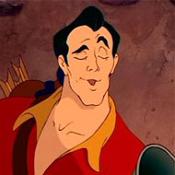 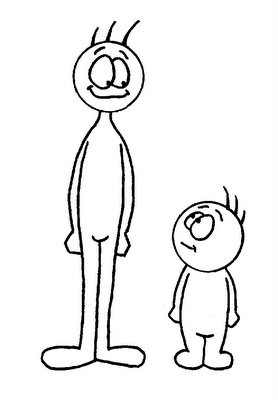 Draw a picture of yourself, and write a complete sentence below your picture to describe yourself in Spanish!______________________________________________________________________________________________________________________________________________________________________________________________________________________________________________________________________________Alto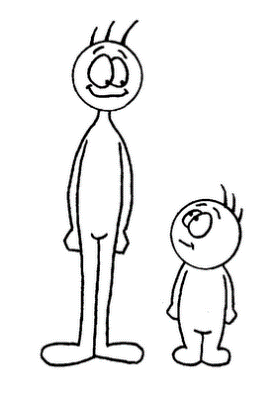 T __ __ __BajoS __ __ __ __Inteligente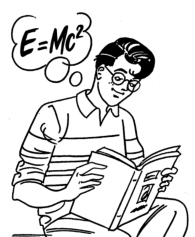 S __ __ __ __Feo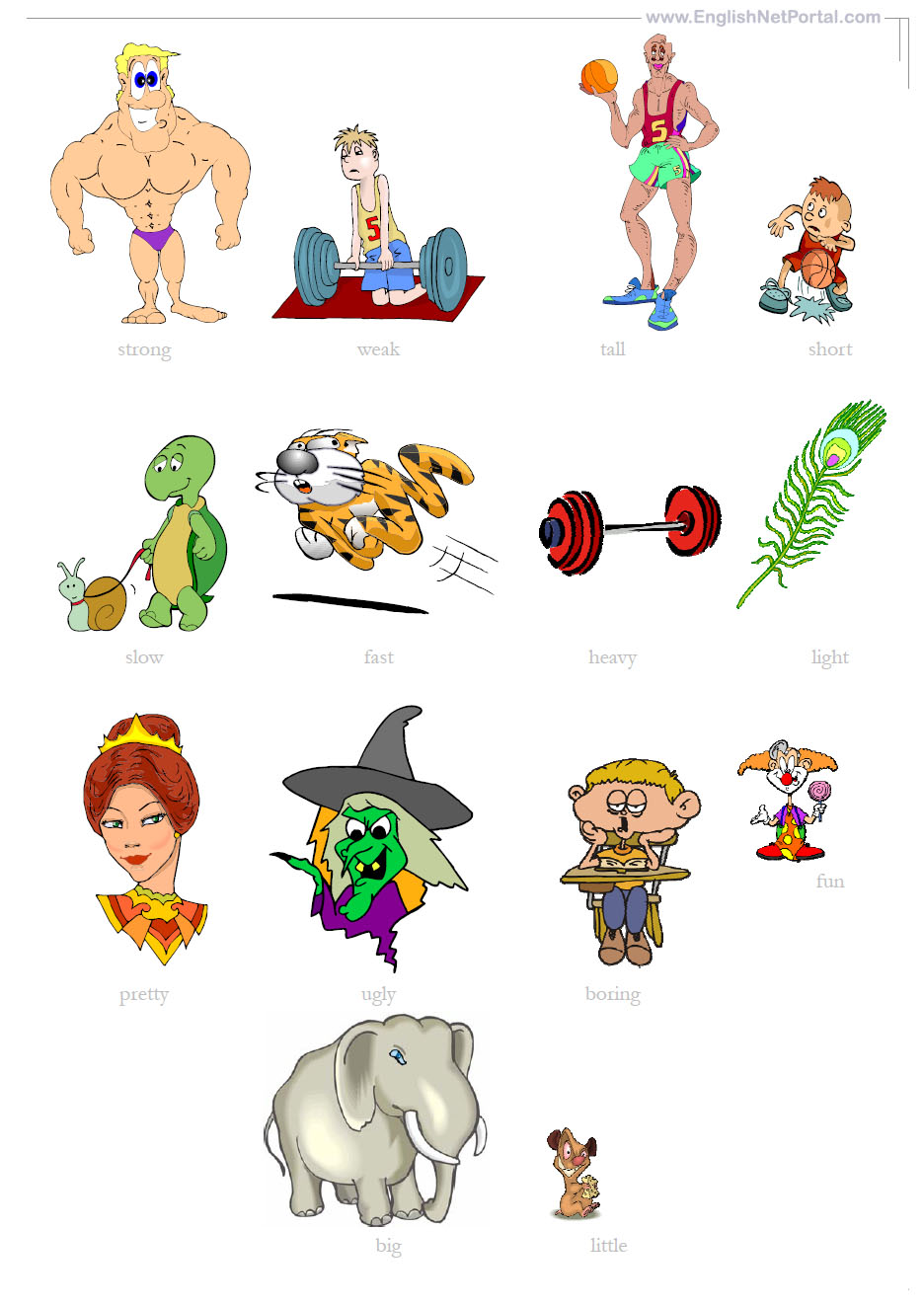 U __ __ __ BonitoP __ __ __ __ __GuapoH __ __ __ __ __ __ __CómicoF __ __ __ __Simpático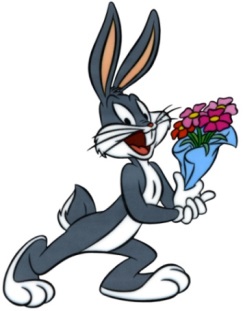 N  __ __ __Antipático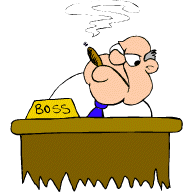 M __ __ __¿Cómo soy yo?What am I like?¿Y tú? ¿Cómo eres?And you? What are you like?SoyI amEresYou are